Zu Hause bleiben und Spaß haben: „Corona –Spaßliste“Die Schule fällt aus und du musst zu Hause bleiben. Du sollst nicht deine Freunde oder Großeltern treffen. Verbringe Zeit mit deiner Familie. Damit es eine schöne Zeit wird, ein paar Ideen für dich.Drinnen:						 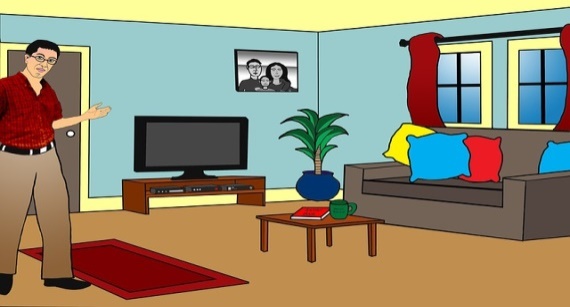 Gesellschaftsspiele spielen		Playmobil und Lego bauen		Lesen und vorlesen			Hörspiele anhörenSingen und Tanzen			Instrument üben/erlernenPuzzeln					mit Autos/Puppen spielen Zirkusvorstellung einüben		Zaubertricks lernenMalen und basteln			Kuchen backenKochrezepte testen 			Mama, Papa und Betreuern helfen Aufräumen 				Höhlen bauen ein Bad nehmen			Rätsel lösen und erfindenGeschichten erzählen			Dachboden oder Keller nach Schätzen absuchen Fotos ansehen				Kindernachrichten und Filme ansehen Draußen/Garten:					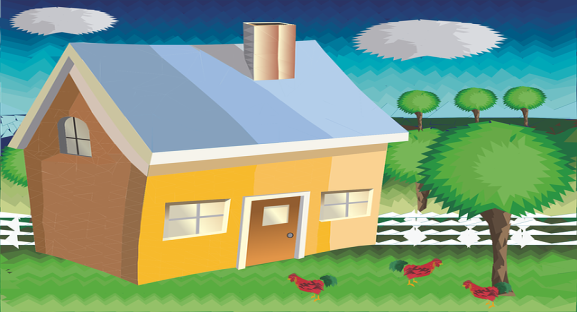 Trampolin hüpfen			rutschen, schaukeln, im Sandkasten spielenauf Bäume klettern			Tippi oder Zelt aufbauen Beete pflegen/bepflanzen		Lagerfeuer oder Grillen Spazieren gehen			Inliner oder Fahrradfahren Drachen steigen lassen 			Sonnen und entspannen Hallo, ich bin Frau Jansen. Ich bin deine Schulsozialarbeiterin.         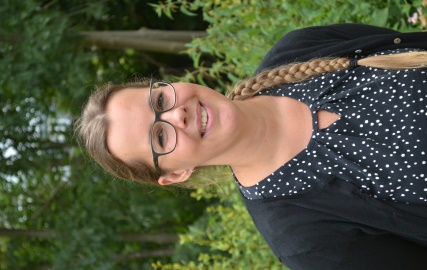 Wegen des Corona Virus ist die Schule geschlossen!Ich bin weiterhin für Kinder, Eltern, Betreuer und Lehrer da  Wir können über alles was dich beschäftigt sprechen und ich versuche dich zu unterstützen. Du kannst mich gerne anrufen, eine WhatsApp oder E-Mail schreiben. Gespräche sind freiwillig. Alles was wir besprechen, darf ich an niemanden weitersagen.Liebe Grüße Nadine JansenE-Mail: njansen@juelich.euMobil: 0151/46 711 875Große Rurstraße 17, 52428 JülichSozialarbeiterin an den Grundschulen der Stadt Jülich, Amt für Familie, Generation und Integration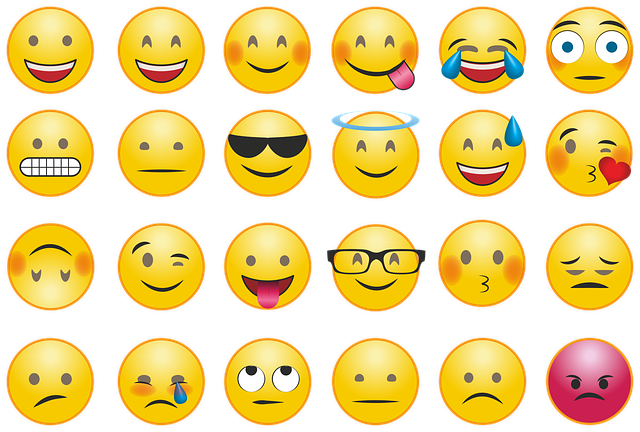 